JABALPUR SAHAKARI DUGDH SANGH MARYADIT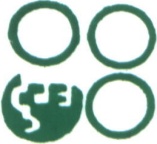 DAIRY PLANT . KARONDANALA, IMALIYA, JABALPURPhone no:- 09425386044    E-mail -jdssanchipurchase@gmail.comGST : 23AAAAJ0485D1Z6Pan : AAAAJ0485D(AN ISO 9001:2008 And 22000:2005 CERTIFIED ORGANISATION)----------------------------------------------------------------------------------------------Tender Ref No:  3164 /JSDSM/ 2019/Jabalpur               Date. 23.08.2019NITOnline (E Tender) tenders are invited for Supplyof Milk Testing Equipments, Itemsat  Dairy Plant Jabalpur SahakariDugdh Sangha Maryadit.As per the key dates mentioned on the website https://www.mptenders.gov.in               Tender document can be purchased online only from http://www.mptender.gov.in    by making an online payment.      The tender is available for purchase/download from :-    23.Aug.2019     Last date &time for Purchase of tender form :-     12.Sep.2019 at 012:00 PMLast date & time of submission of Tender      : -    13.Sep.2019 at 12:00 PMOpening Of Tender                                          :-    13.Sep.2019 at 04:00 PM         The bid documents are also available in the website at http://www.mpcdf.gov.in.CHIEF EXECUTIVE OFFICER Jabalpur SahakariDugdhSanghMaryaditJABALPUR SAHAKARI DUGDHA SANGH MYDT, JABALPURSCHEDULE - ITERMS & CONDITIONS:     1.	RATES:	Should be FOR,  plant Basis (Freight + Packing & Forwarding etc. are included ) if mention extra/actual, clearly specified the percentage of basic rate for  Packing+ Forwarding & Freight etc,   2.	TAXES :	Should be specified clearly in the Quotation.  3.	VALIDITY :	Offer should be valid for at least One Year  4.TERMS OF:Our normal terms of payment is full payment after receiptPAYMENTinspection and acceptance of material in our stores within a period of 30 days and in case of rejection no payment will be effected5.	OFFER :(A)The supplier shall deposit the Earnest Money Amount  (EMD) as mentioned inBid invitation and General information’s  ., payable online during uploading of the tender at https://mptender.gov.inonly.EMD will not be accepted in cash at Finance  section JSDS or in the demand draft.Bidder shall upload scan copy of the transaction no./ receipt obtained through online payment as proof of successful payment. In case the supplier withdraws his offer during the validity period,after placement of order, the EMD amount shall be forfeited.( * ) E.M.D. shall be Rs.  5,000/-   separately	(B) Any tender which is not accompanied by the earnest money			deposit are liable tobe rejected. Earnest money depositof			unsuccessful tenders will be returnedwithin 90 days from                               the date of opening of the tenders. The Earnest Money deposit ofthe successful tenders will be released on completion of			supply / work as the case may be within the stipulated. period.(C)No interest will be paid on the E.M.D. for the period during		which it lies in deposit with the Jabalpur SahakariDugdhaSanghJabalpur.    ) REJECTION /RECTIFICATIONS :A)The rejected material should be rectified or replacement with in 15 days from our first intimation otherwise the rejected material will be disposed off at your own risk and cost.B) Unless and until the rejected material is replaced, no further orders will be released, more over all the pending payment will be stoppedimmediately. 7)ACCEPTANCE OF PART/WHOLE TENDERS & NEGOTIATION OVER TENDERERS RIGHTS THEREOF :A ) Chief Executive Officer, Jabalpur Sahakari. DugdhaSanghMydt,  the   Power To   Negotiate   With   lowest   tender On The tender date Or Any Suitable date decided there off.B) JABALPUR SAHAKARI DUGDH SANGHA MARYADIT,  JABALPUR-.reserves the right to accept/ reject wholly or partly any tender without assigning any reason whatsoever. The JABALPUR SAHAKARI DUGDH SANGHAMARYADIT, JABALPUR-.in this regard shall not entertain anycorrespondence.8). THE TENDERERS HAS TO DEPOSIT EARNEST MONEY as described at S.No.( 5 )- (B) for this schedule .9) FAILURE AT ADHERE TO THESE INSTRUCTION will be render the offer liable for rejections.10) We will avail liberty to purchase 
required quantity in whole or part.11)  The tender has to submit the documents relating to the “PAN” number of the tender & valid “ GSTIN “ number .The  tender  without “ GSTIN “  number shall be treated as non responsive.12)  	The Chief Executive Officer reserves the right to accept/reject any or all   the tenders or its parts without assigning any reason thereoff. 13)  Any dispute arised for the interpretation of any word or clause of this contract will be settled through an arbitration chaired by the chairman of Jabalpur DugdhSangh,whose decision shall be binding to both of the bodies. 14) For all disputes the Jurisdiction shall be Jabalpur,no court outside   Jabalpur will have any Jurisdiction                                         		Chief Executive Officer JABALPUR SAHAKARI DUGDHA SANGH MARYADIT JABALPURList of Milk Testing Equipment’sName of Firm	Signature Seal.S.NoDescription Of MaterialDescription Of MaterialSpecificationUnit packingRequired Quantity1Acid tilt measureAcid tilt measure-10. ml with rubber cork made of  corning glass suitable for sulphuric acid2 Nos. packed in each acrd board packing5000 Nos1Acid tilt measureAcid tilt measure- 10 ml with rubber cork made of acid resist plastic2 Nos. packed in each acrd board packing5000 Nos2PVC Tanker Loading Unloading PipePVC Tanker Loading Unloading Pipe-51 MM Food Grades ISI Make1 Mtr100Mtr3A I SheathsA I SheathsSA-1/5001 Pkt4Alcohol tilt measureAlcohol tilt measure-1 ml with rubber cork made of corning glass2 Nos. packed in each acrd board packing5000 Nos.4Alcohol tilt measureAlcohol tilt measure-1 ml with rubber cork made of plastic2 Nos. packed in each acrd board packing5000 Nos.5Acid HDPE Jerry can Acid HDPE Jerry can 20 Ltr. Cap., white color approx. weight 1 kg. Suitable for sulphuric acid, non stackableOne No.5000 Nos.6Alcohol HDPE Jerry CanAlcohol HDPE Jerry Can2.5 Ltr. White color approx. weight 250 gms,non stackable.One No.5000 Nos.7Milk ButyrometerMilk ButyrometerISI marked, permanent silver screened graduated tubes non fading lines10 Nos. pkd, in each pkt.20,000 Nos.8Butyrometer Holding StandButyrometer Holding StandMade of Plastic and good finishing 12 holes diameter 27  mmOne No.500  Nos.9Butyrometer –shaking standButyrometer –shaking standMade of teak wood and good finishing 24 holes diameter 27  mm/ make of plasticOne No.2000  Nos.9Butyrometer –shaking standButyrometer –shaking standMade of Plastic and good finishing 24 holes diameter 27  mmOne No.2000  Nos.10PVC Tanker Loading Unloading PipePVC Tanker Loading Unloading Pipe51 MM food grades ISI Make01Mtr.100 Mtr10PVC Tanker Loading Unloading PipePVC Tanker Loading Unloading Pipe38 MM food grades ISI Make01 Mtr.100 Mtr11Butrometer BrushButrometer BrushNylon thread--12Centrifugal Machine, Hand drivenCentrifugal Machine, Hand drivenISI mark suitable for 24 test solid construction./ASHA/Sonu/Laksmi/Sanraj/Limmco make/ Other Reputed BrandOne No.500 Nos.13Centrifugal Machine, ElectricalCentrifugal Machine, ElectricalISI mark suitable for 24 test solid construction./ASHA/Sonu/Laksmi/Sanraj/Limmco make/  Other Reputed BrandOne No.500 Nos.14LactometerLactometerZeal type, range 0-40 calibrated at 84º F, as per ISI specification guarantee accurate per pcs.One No. per pkt.5000 Nos.15Lactometer – JarLactometer – JarAluminum suitable for above lactometerOne No.5000 No16Lock – stopper’sLock – stopper’sS.S.,Size-35x65mm (B-304, S.Steal only)One No.10,000 Dozen16Lock – stopper’sLock – stopper’sISI Marked, garber type with brass cap12 Nos. Pkd. In each Pkt.10,000 Dozen17Lock – Stopper’s KeyLock – Stopper’s KeyAluminumOne No.500 Nos.1818Milk collection traysize 24’’L x 18’’ w x 2.5’’ H one hole in high  side 2’’ with out let. (B-304,S.Steel only)Wt.-.3 Kgs + 5 %One Noz100  Nos.1818Milk collection tray22 Gauge G.I.Sheet size 30’’L x 20’’ w x 3’’ H one hole in high  side 2’’ with-out let.Wt.-.4 Kgs + 5 %One No.100  Nos.1818Milk collection tray22 Gauge G.I.Sheet size 30’’L x 20’’ w x 3’’ H one hole in high  side 2’’ with-out let.Wt.-.5 Kgs + 5 %One No..100 Nos.Milk strainer with sieves Milk strainer with sieves Prepared from aluminum sheet with brass wire mesh one piece/with locking clip duly anodized/Dia – 13’’One No.500  Nos.20Milk strainer sieves only Milk strainer sieves only B-304,S.SteelOne No.2000  Nos.20Milk strainer sieves only Milk strainer sieves only Outer cover made from aluminum sheet with cross support in one piece with brass wire mesh.One No.2000  Nos.21Milk StrainerMilk Strainer13” Diameter with clamp(Weight 900 grams +10 grms )(B-304,S. Steel)One No.2000Nos.22Milk Plunger Milk Plunger Aluminum 6’’ dia base plate &,30’’ long rod base plate thickness ¾ mmOne No.500Nos.22Milk Plunger Milk Plunger S.S.,30” Long,7 mm thick rod 6” diameter plate (B-304,S. Steel)One No.500Nos.23Nylon ClothNylon Cloth40-60 Mesh, heavy DutyPer Meter500 Mtr24Milk sampler Milk sampler 50 ml cap, prepared from aluminum/4 mm thick alu. Round wiry handle duly anodisedOne No.1000 Nos25Milk measuring setMilk measuring set1000 + 500 + 200 +100 ml per set aluminum & S.S./ duly stamped by w &One Set  Aluminum500 sets26Milk Pipette Milk Pipette 10.75 ml, ISI marked corning glass25 Nos. Packed in each pkt.5000 500Nos.27Pipette brushPipette brushNylon thread1 grs. Bunch70 Grs28Pipette stand Pipette stand Plastic for 8 pipetteOne No100 Nos29Sample BottleSample BottlePlastic ,Whitecolour, 110+10 ml cap. Diameter 32 mm+1 with cap,body dia.38+1 mmOne No10,000Nos29Sample BottleSample BottleS.S.,100 ml. (B-304,S. Steel)One No10,000Nos30Sample Bottle BrushSample Bottle BrushNylon thread1 grs. Bunch70 Grs31Sample Bottle  StandSample Bottle  StandPrepared from 20 gauge thick best quality aluminum sheet with 24 holes with round wire handle duly anodized/ holes diameter 35-40 mmOne No500 Nos31Sample Bottle  StandSample Bottle  StandS.S. with 24 holes (B-304,S. Steel) 600 gms+5 %One No500 Nos31ThermometerThermometerZeal type Mercury/Alcohol filled/ -10º C to 110º C minimum graduation 0.5º cOne No1000 Nos32Plastic FunnelPlastic FunnelWhite color, 5 ½ ‘’ diaOne No500 NosASpare parts for centrifugalmachine(Hand-Driven)Spare parts for centrifugalmachine(Hand-Driven)Suitable for ASHA/LAKSHMI/SONU/SANRAJ/LMMCO /  Other Reputed BrandSuitable for ASHA/LAKSHMI/SONU/SANRAJ/LMMCO /  Other Reputed BrandSuitable for ASHA/LAKSHMI/SONU/SANRAJ/LMMCO /  Other Reputed BrandAPlastic/Aluminum holder or clamp forPlastic/Aluminum holder or clamp for"-------DO-------"One No500 Nos BBall BearingBall Bearing"-------DO-------"One No500 NosCGear wheelGear wheel"-------DO-------"One No500 NosDShaft for GearShaft for Gear"-------DO-------"One No500 NosEWarm spindleWarm spindle"-------DO-------"One No500 NosFHandle with screwHandle with screw"-------DO-------"One No500 NosGGarber machine socketGarber machine socket"-------DO-------"One No500 Nos